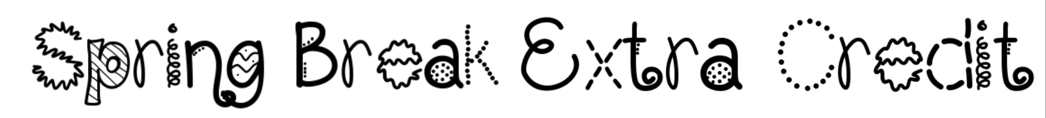 Over spring break, there is an optional extra credit assignment in DeltaMath for you to complete.  When you first open the assignment, it will look very overwhelming!  There are multiple topics including from the whole year – but there are just a few questions from each topic.  In order to receive credit, you must successfully complete the entire assignment and turn in your work on Monday, April 8th at the beginning of class.  No late work will be accepted.  If you need help, please first reference your notes from the year and the blog.  Ms. Shaffer will be available for help sporadically via Remind.  This assignment will count as a quiz grade.Over spring break, there is an optional extra credit assignment in DeltaMath for you to complete.  When you first open the assignment, it will look very overwhelming!  There are multiple topics including from the whole year – but there are just a few questions from each topic.  In order to receive credit, you must successfully complete the entire assignment and turn in your work on Monday, April 8th at the beginning of class.  No late work will be accepted.  If you need help, please first reference your notes from the year and the blog.  Ms. Shaffer will be available for help sporadically via Remind.  This assignment will count as a quiz grade.